Syndicat des travailleurs et travailleuses des postes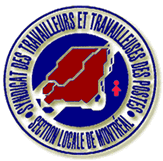 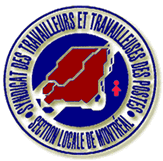 Section locale de MontréalÀ tous les membres, À la suite de l’élection, tenue lors de l’assemblée générale de votation le 27 octobre 2021, pour le poste de Directeur au Comité éducation et étude de la législation, par scrutin secret, les résultats sont les suivants :Merci à tous,La lutte continue!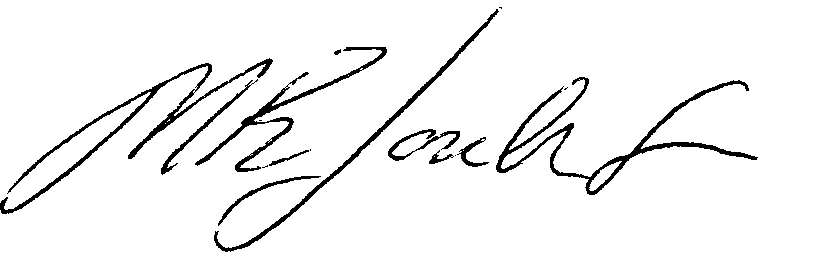 Marc-Édouard JoubertPrésident d’électionSTTP-Section locale de MontréalMEJ/af sepb-574 	 	 	                        Montréal, le 28 octobre 2021 / 213LA  ALLAIRE-DALY, Pierre-Marc  72       ÉLUBITAR, TouficTREMBLAY, David39     25